ΕΚΠΑΙΔΕΥΤΙΚΑ ΠΡΟΓΡΑΜΜΑΤΑ ΜΕ ΤΗΝ ΕΠΙΣΤΗΜΟΝΙΚΗ ΕΓΚΥΡΟΤΗΤΑ ΤΟΥ ΠΑΝΕΠΙΣΤΗΜΙΟΥ ΘΕΣΣΑΛΙΑΣ

Το πρόγραμμα «Διδασκαλία οθωμανικής γλώσσας & παλαιογραφίας» στοχεύει στην εξοικείωση των επιμορφούμενων με τις διάφορες πηγές της Οθωμανικής Ιστορίας παρέχοντας τη δυνατότητα προσέγγισης και αξιοποίησης των πηγών κειμενικού χαρακτήρα.

Απευθύνεται σε:
πτυχιούχους Τριτοβάθμιας εκπαίδευσης της ημεδαπής και της αλλοδαπής
φοιτητές ιδρυμάτων Τριτοβάθμιας εκπαίδευσης της ημεδαπής και της αλλοδαπής
ερευνητές
εκπαιδευτικούς Α/θμιας και Β/θμιας της δημόσιας &ιδιωτικής εκπαίδευσης (μόνιμοι, αναπληρωτές και ωρομίσθιοι)
υπαλλήλους δημόσιου & ιδιωτικού τομέα
πολίτες που έχουν προσφυγική καταγωγή ή ενδιαφέρονται για την Οθωμανική Ιστορία
οποιονδήποτε ενδιαφερόμενο

Περίοδος Αιτήσεων: έως 3/2/2022

Την επιστημονική ευθύνη του προγράμματος φέρει ο κ. Ιωάννης Γαλαντόμος, Αναπληρωτής Καθηγητής του Πανεπιστημίου Θεσσαλίας.

Μάθε περισσότερα εδώ: https://learning.uth.gr/teaching-ottoman-language/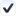 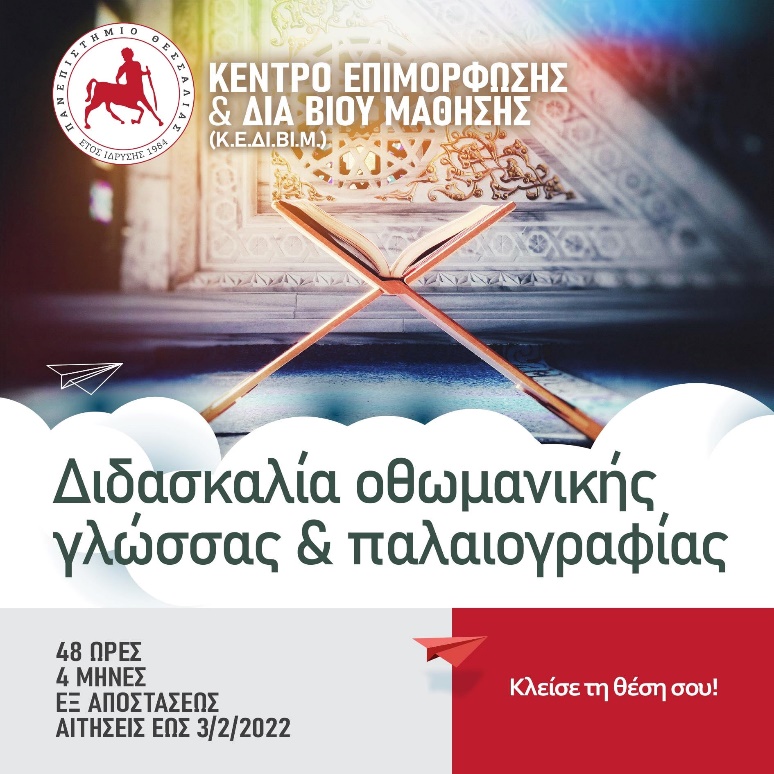 